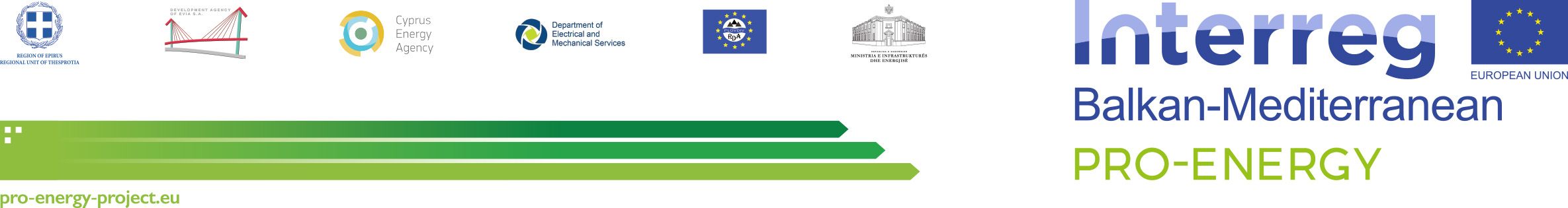 PROJECTPRO-ENERGY – PROMOTING ENERGY EFFICIENCY IN PUBLIC BUILDINGS OF THE BALKAN MEDITERRANEAN TERRITORY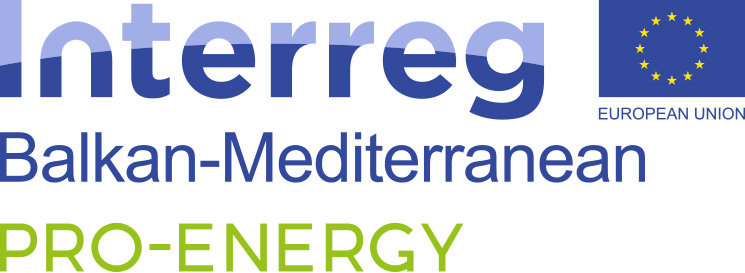 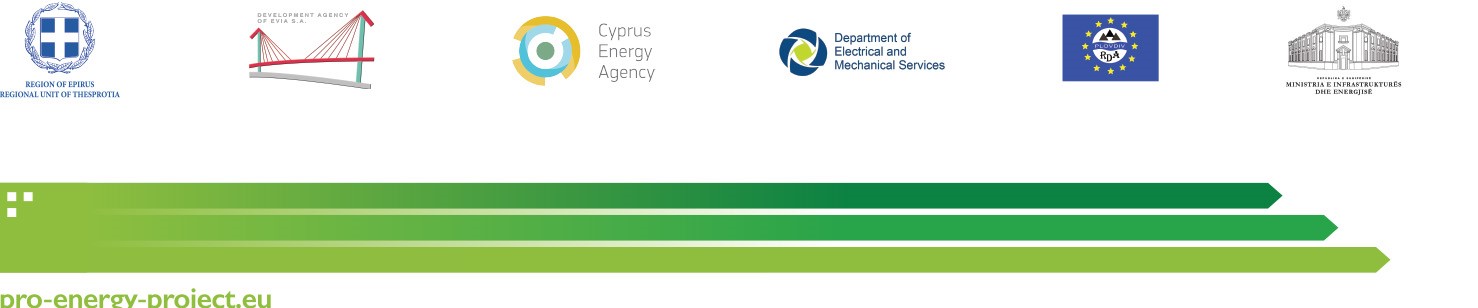 DISCLAIMER:	This publication has been produced with the financial assistance of the European Union under the Interreg Balkan‐Mediterranean 2014‐2020. The contents of this document are the sole responsibility of the [Name of the Partner], and can under no circumstances be regarded as reflecting the position of the European Union or of the Programme’s management structures. CONTENTSIDENTIFICATION SHEET	5INTRODUCTION	61.	……………………………………………….	71.1.	……………………………………………………………..	71.1.1.	……………………………………………………………..	7IDENTIFICATION SHEETINTRODUCTIONPRO-ENERGY is a transnational cooperation project, co-financed by the Cooperation Programme “Interreg V-B Balkan Mediterranean 2014-2020”, under Priority Axis 2, Specific Objective 2.2 Sustainable Territories. The project aims at promoting Energy Efficiency in public buildings in the Balkan Mediterranean territory and to create a practical framework of modelling and implementing energy investments interventions, through specific ICT monitoring and control systems, as well as through energy performance contracting (EPC). The specific objective of PRO-ENERGY is to reduce by more than 20% the energy spending in public buildings of the participating entities in one year after the implementation of pilot actions.   Based on the above, Work Package … (WP …) “………………………………………………………………….” aims at ……………………………………………………………………………………………………………………………………More specifically, Activity X.X “………………………………………………………………….” aims to:…………………………………………………………………………………………………………………………………………………………………………………………………………………………………………………………………………SECTION 1……………………………………………….……………………………………………………………..……………………………………………………………..Work Package:[Number and name of Working Package]Activity:[Number and name of Activity]Activity Leader:[Name of Partner]Deliverable:[Number and name of Deliverable]Version:Draft 1.0Date:../../..Type:	[Type of deliverable][Type of deliverable][Type of deliverable]Availability:ConfidentialConfidentialConfidentialResponsible Partner:[Name of Partner][Name of Partner][Name of Partner]Editor:[Name of Editor][Name of Editor][Name of Editor]Project Ref. No.BMP1/2.2/2052/2019Project AcronymPRO-ENERGYProject Full Title‘Promoting Energy Efficiency in Public Buildings of the Balkan Mediterranean territory’Security (distribution level)ConfidentialDate of delivery../../..Deliverable number[Number of the current deliverable]Type[Type of deliverable]Status & versionDraft 1.0Number of pages[Pages number]ACTIVITY contributing to the deliverable[Number and name of Activity]Responsible partner[Name of Partner]Editor[Name of Editor]